NEW PLYMOUTH ADVENTIST CHRISTIAN SCHOOLStationery Senior Class 2022NEW PLYMOUTH ADVENTIST CHRISTIAN SCHOOLStationery Senior Class 2022BooksAll books need to be clearly named BooksAll books need to be clearly named MATHEMATICS1x Mathematics bookWarwick My Maths Book 2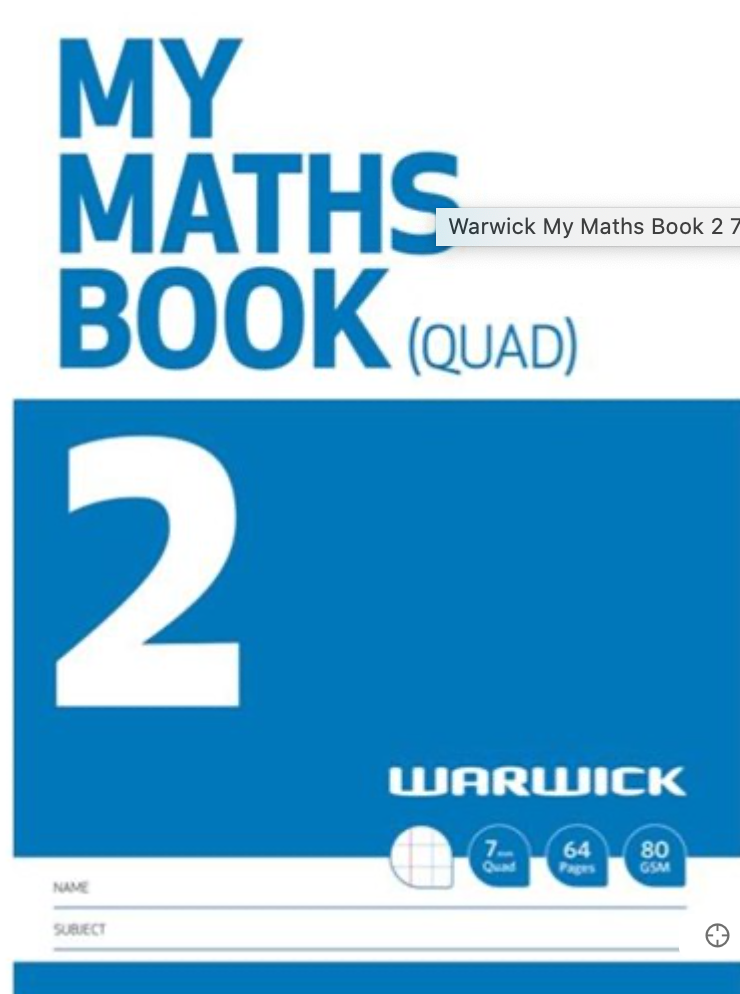 MATHEMATICS1x Mathematics bookWarwick My Maths Book 2READING / WRITING / THEME & BIBLE / SPARE4x Literacy BookWarwick My Literacy Book 3 7mm Ruled 64 Pages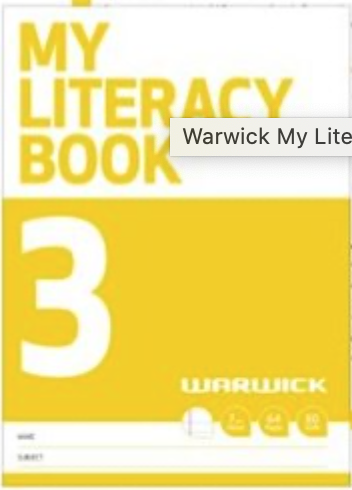 READING / WRITING / THEME & BIBLE / SPARE4x Literacy BookWarwick My Literacy Book 3 7mm Ruled 64 PagesHOMEWORK BOOKOfficeMax WA4 Writing Exercise Book 7mm Ruled 36 Leaves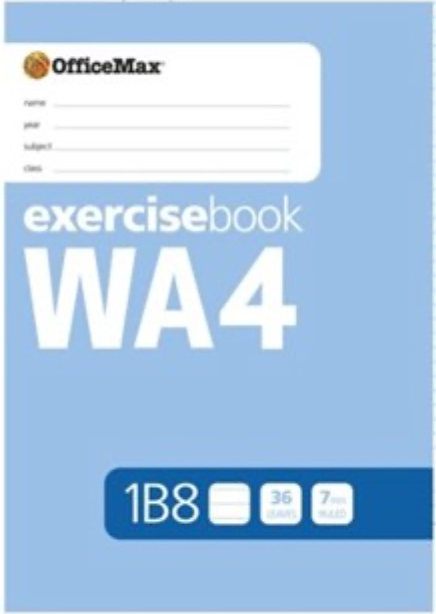 HOMEWORK BOOKOfficeMax WA4 Writing Exercise Book 7mm Ruled 36 LeavesVISUAL/CREATIVE EXPRESSIONOfficeMax UA4 A4 Unruled Exercise Book 36 Leaves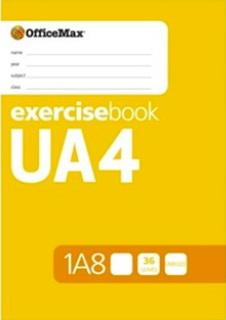 VISUAL/CREATIVE EXPRESSIONOfficeMax UA4 A4 Unruled Exercise Book 36 LeavesSTATIONERYAll stationery needs to be clearly namedSTATIONERYAll stationery needs to be clearly named4 x blue pens 2 x red pens5 x pencils 1 x vivid 1 x pencil sharpener1x eraser 1 x green highlighter 4 x glue sticks 1 x ruler 1 x scissors Own pencil caseHeadphones (not to be shared)Shared resources - not to be labelledBox of tissues Ream of A4 photocopier paperOptional: Colouring pencils/ felt tips/ gel pens etc. 4 x blue pens 2 x red pens5 x pencils 1 x vivid 1 x pencil sharpener1x eraser 1 x green highlighter 4 x glue sticks 1 x ruler 1 x scissors Own pencil caseHeadphones (not to be shared)Shared resources - not to be labelledBox of tissues Ream of A4 photocopier paperOptional: Colouring pencils/ felt tips/ gel pens etc. PURCHASE THROUGH THE OFFICE:Pr1me Maths Book - $12Start Right Workbook - $15PURCHASE THROUGH THE OFFICE:Pr1me Maths Book - $12Start Right Workbook - $15